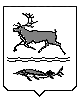 МУНИЦИПАЛЬНОЕ  ОБРАЗОВАНИЕ«СЕЛЬСКОЕ ПОСЕЛЕНИЕ КАРАУЛ»ТАЙМЫРСКОГО ДОЛГАНО-НЕНЕЦКОГОМУНИЦИПАЛЬНОГО РАЙОНААДМИНИСТРАЦИЯПОСТАНОВЛЕНИЕот 20.04.2020г. №26 - П   О внесении изменений в Постановление Администрации сельского поселения Караул от 20.12.2017 № 81-П «Об утверждении Положения о системе оплаты труда работников муниципального казенного учреждения «Центр по обеспечению хозяйственного обслуживания» сельского поселения Караул»»В соответствии с Трудовым кодексом Российской Федерации, Решением Караульского сельского Совета депутатов от 16 ноября 2018 г. №959 «О внесении изменений в Решение Караульского сельского Совета депутатов от 12 декабря 2017 г. № 853 «Об утверждении Положения о системе оплаты труда работников муниципального казенного учреждения «Центр по обеспечению хозяйственного обслуживания»  сельского поселения Караул»,  Администрация сельского поселения Караул ПОСТАНОВЛЯЕТ:1. В Положение о системе оплаты труда работников муниципального казенного учреждения «Центр по обеспечению хозяйственного обслуживания» сельского поселения Караул, утвержденное Постановлением Администрации сельского поселения Караул  от 20.12.2017 № 81-П внести следующие изменения:- Приложение № 1 к Положению о системе оплаты труда работников муниципального казенного учреждения «Центр по обеспечению хозяйственного обслуживания» сельского поселения Караул изложить в следующей редакции:«Приложение № 1 к Положениюо системе оплаты труда работников муниципального казенного учреждения «Центр по обеспечениюхозяйственного обслуживания» сельского поселения КараулМИНИМАЛЬНЫЕ РАЗМЕРЫ ОКЛАДОВ (ДОЛЖНОСТНЫХ ОКЛАДОВ), СТАВОКЗАРАБОТНОЙ ПЛАТЫ РАБОТНИКОВ УЧРЕЖДЕНИЙ1. Профессиональная квалификационная группа "Общеотраслевыедолжности служащих"2. Профессиональные квалификационные группы общеотраслевыхпрофессий рабочих2.Опубликовать настоящее Постановление в информационном вестнике «Усть-Енисеец» и разместить  на официальном сайте муниципального образования «Сельское поселение Караул».	3. Настоящее Постановление вступает в силу с момента его официального опубликования и распространяется на правоотношения с 01 июня 2020 года.Глава сельского поселения Караул                                                            	  Ю.И. Чуднов         Квалификационные уровни            Минимальный размер оклада   
(должностного оклада), ставки 
    заработной платы, руб.      Минимальный размер оклада   
(должностного оклада), ставки 
    заработной платы, руб.    Должности не относящиеся к профессиональной квалификационной группеДолжности не относящиеся к профессиональной квалификационной группеДолжности не относящиеся к профессиональной квалификационной группеДиректорДиректор6476,0Главный бухгалтерГлавный бухгалтер5824,0Профессиональная квалификационная группа "Общеотраслевые должности       
служащих первого уровня"                                                 Профессиональная квалификационная группа "Общеотраслевые должности       
служащих первого уровня"                                                 Профессиональная квалификационная группа "Общеотраслевые должности       
служащих первого уровня"                                                 1 квалификационный уровень                3409,03409,0Профессиональная квалификационная группа "Общеотраслевые должности       
служащих второго уровня"                                                 Профессиональная квалификационная группа "Общеотраслевые должности       
служащих второго уровня"                                                 Профессиональная квалификационная группа "Общеотраслевые должности       
служащих второго уровня"                                                 4 квалификационный уровень                5764,05764,0Профессиональная квалификационная группа "Общеотраслевые должности       
служащих третьего уровня"                                                Профессиональная квалификационная группа "Общеотраслевые должности       
служащих третьего уровня"                                                Профессиональная квалификационная группа "Общеотраслевые должности       
служащих третьего уровня"                                                1 квалификационный уровень                4157,04157,02 квалификационный уровень                4567,04567,04 квалификационный уровень                5014,05014,05 квалификационный уровень                6511,06511,0    Квалификационные уровни     Минимальный размер оклада (должностного 
 оклада), ставки заработной платы, руб.  Профессиональная квалификационная группа "Общеотраслевые профессии       
рабочих первого уровня"                                                  Профессиональная квалификационная группа "Общеотраслевые профессии       
рабочих первого уровня"                                                  1 квалификационный уровень     2928,0Профессиональная квалификационная группа "Общеотраслевые профессии       
рабочих второго уровня"                                                  Профессиональная квалификационная группа "Общеотраслевые профессии       
рабочих второго уровня"                                                  1 квалификационный уровень     3409,00